                                  Religia24 .04.2020r.Temat:  Człowiek najdoskonalszym stworzeniem na ziemi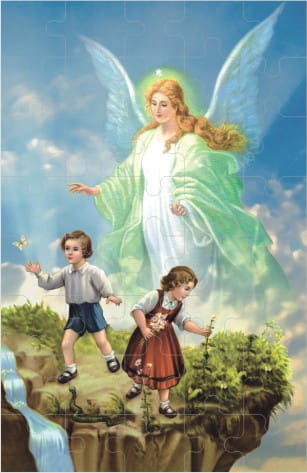 Dzieci wykonują znak krzyża, Odmawiają modlitwę Aniele Boży, stróżu mój,
Ty zawsze przy mnie stój.
Rano, wieczór, we dnie, w nocy
Bądź mi zawsze ku pomocy,
Strzeż duszy, ciała mego,
zaprowadź mnie do żywota wiecznego.
Amen.Powitanie przypomnieniem piosenki Piosenka „Na początku Bóg stworzył…”      https://www.youtube.com/watch?v=WuQvwlJ-RHM         Na początku Bóg stworzył              niebo, ziemię i słońce.          Porozdzielał toń wód i sklepienia niebieskie,            dał rośliny, zwierzęta i błyszczące planety.              A potem był człowiek.Pierwszy dzień pracował – drugi dzień,  trzeci dzień pracował -czwarty dzień,    piąty dzień pracował – szósty dzień,   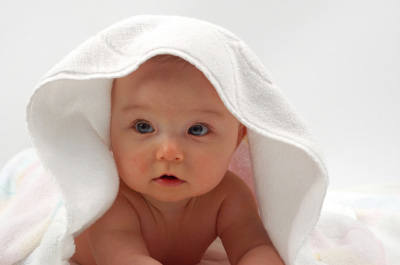  a siódmy – odpoczywał.      – Kto to jest niemowlę?  – Kto z was widział kiedyś niemowlę? – Co potraﬁ robić niemowlę? – Czego takie małe dziecko jeszcze             nie umie robić?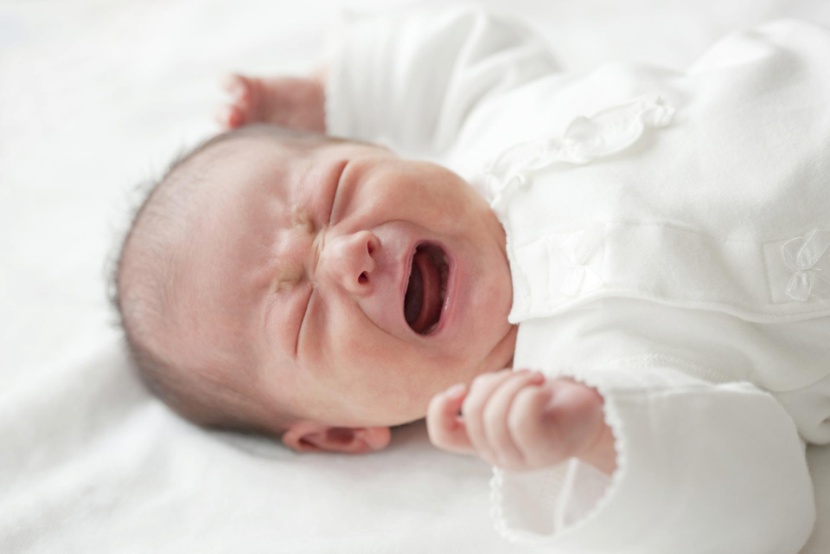 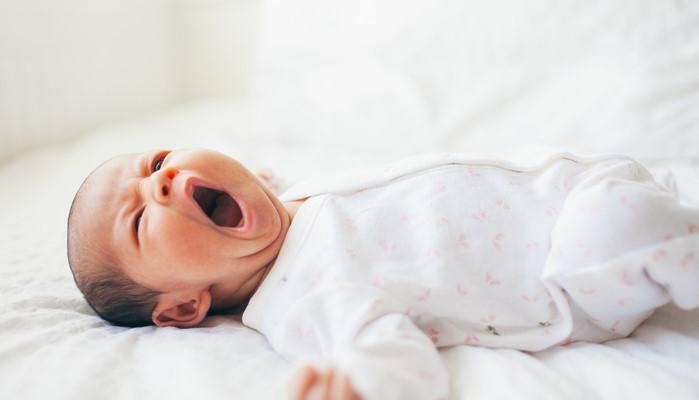 Opowiadanie - Narodziny Oli Dziś odebrała mnie z przedszkola babcia. Bardzo mnie to zdziwiło, więc od razu spytałam: – A co się stało z mamą? Babcia wyjaśniła, że tatuś zawiózł mamę do szpitala, bo już wkrótce ma się urodzić dziecko, na które wszyscy od dawna czekali. Nazajutrz rano tata wrócił bardzo szczęśliwy i zaraz zawołał: – Kasiu, Piotrusiu! Obudźcie się, muszę wam powiedzieć coś bardzo ważnego! Mama urodziła wam nową siostrzyczkę! Będzie mieć na imię Ola. – Jaka jest? Ile waży? Czy płacze? Czy się śmieje? Czy z mamą wszystko w porządku? – dopytywaliśmy się na przemian z Piotrkiem, nie dając tacie czasu na odpowiedź. – Zaraz do niej pojedziemy – powiedział tata. – Nie zapomnij prezentu, który przygotowałaś – przypomniał mi Piotrek. Babcia pomogła mi się ubrać: tak ją te wieści poruszyły, że ręce jej drżały i nie mogła pozapinać guzików. Piotrek, tata i ja wyszliśmy kupić kwiaty, żeby wręczyć je mamie. A potem już szpital. Od razu poszliśmy do sali, gdzie leży mama. Wszyscy byliśmy bardzo przejęci. Mocno ją ucałowaliśmy i wręczyliśmy kwiaty. Potem podeszliśmy do siostrzyczki, żeby jej się lepiej przyjrzeć. – Jaka ona jest ładna – powiedziałam, a po cichu pomyślałam sobie: „Czy ja też taka byłam?” Wieczorem z tatą i Piotrkiem podziękowaliśmy Bogu modlitwą za Olę i za zdrowie mamy.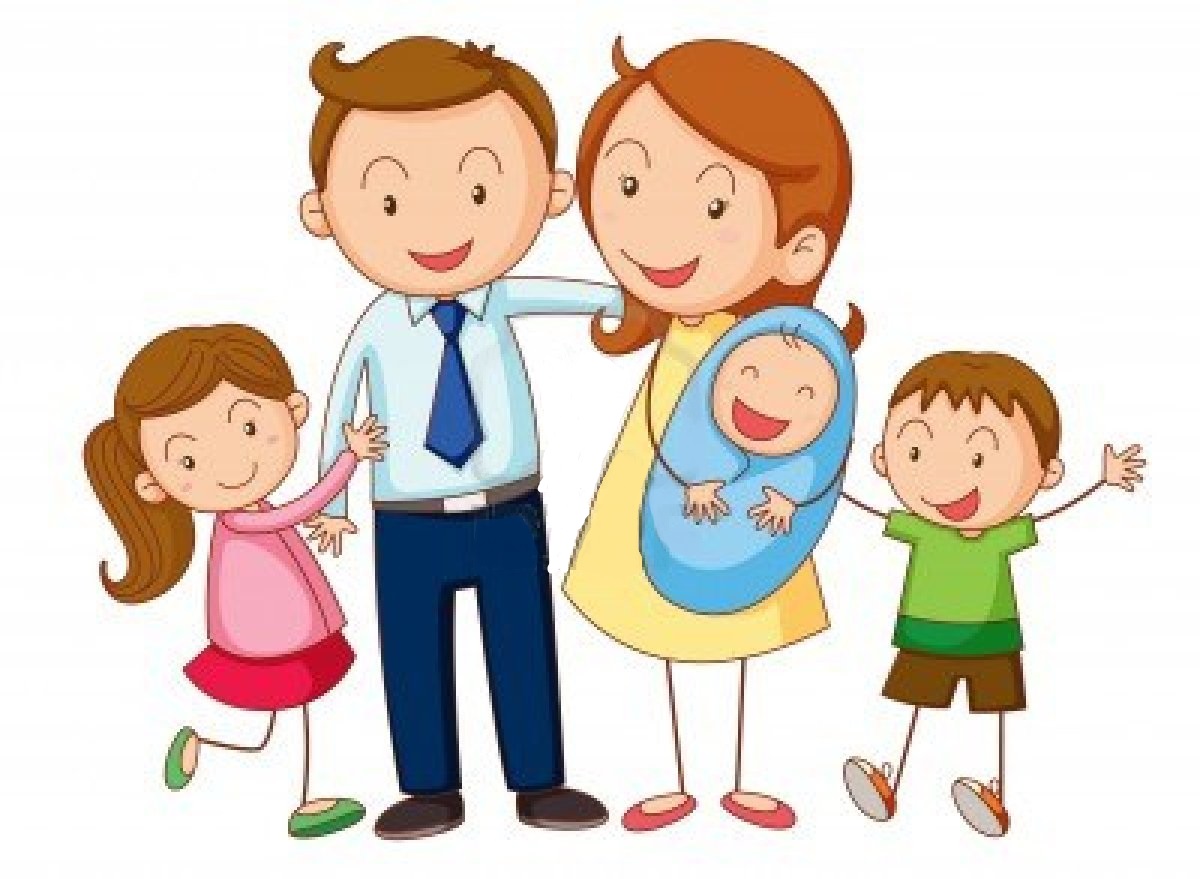 Rozmowa na temat opowiadania: – Kim jest Ola? – Komu podziękowały dzieci podczas modlitwy wieczornej? – Za co dziękowały dzieci Bogu?Kasia, Piotrek, Ola istnieją, ponieważ dobry Bóg chciał, abyśmy mogli cieszyć się swoimi koleżankami, kolegami, siostrami, braćmi. Człowiek ma ciało, które można zobaczyć i dotknąć, ale różni się od innych stworzeń. – Czym różni się człowiek od zwierząt? Człowiek ma jednak takie umiejętności, których nie mają zwierzęta. Umie być dobry, przebaczać, kochać, modlić się, myśleć, ufać, wierzyć.Piosenka,,Bóg kocha mnie”https://www.youtube.com/watch?v=WQnKPHeYzZk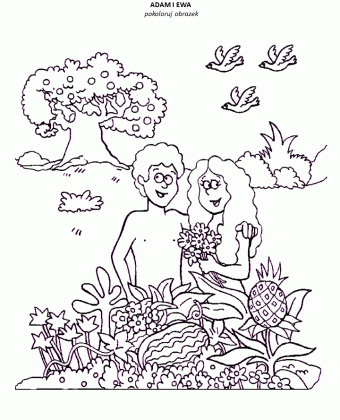 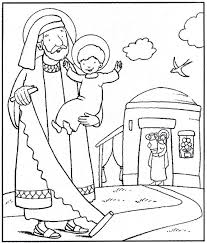 